ANNUAL MEETING AGENDAMontgomery County Redevelopment CommissionWednesday, November 8, 2023 6:00 pmMontgomery County Government Center1580 Constitution Row – Suite ECrawfordsville, IN  47933 Join Zoom Meeting 
https://us02web.zoom.us/j/87122779644?pwd=THdJL2lZRHRZU1JYYmlsUlJLWGhoQT09Meeting ID: 871 2277 9644 
Passcode: 914662**Wednesday, December 13, 2023 1:00 Regular Meeting**Montgomery County acknowledges its responsibility to comply with the Americans with Disabilities Act of 1990.  In order to assist individuals with disabilities who require special services (i.e. sign interpretive services, alternative audio/visual devices, and amanuenses) for participation in or access to County sponsored public programs, services, and/or meetings, the County requests that individuals makes requests for these services forty-eight (48) hours ahead of the scheduled program, service, and/or meeting.  To make arrangements, contact ADA/Title VI Coordinator Lori Dossett @ 765-361-2623.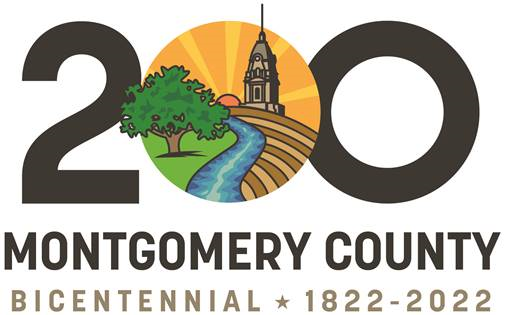 